Your Abstract Title Should Go Here [Title_bold]John C. Walk1,2, August F. Johnson1, Peter D. Minor2 [Authors]1 Institution, 1000 Water Street, City, 11111 USA [Affiliation]2 University of..., City,   22-222 Germany{walk,johnson}@beler.edu.pl, minor@universsity.net [E-mails]Keywords: submitting, abstract, layout, margins, paper size [Keywords]Introduction [List-numbered-bold]This template is set up for formatting and submitting your abstract. We request that your abstract remain on two pages. Please do not change the paper size, layout or style of the template. Please do not change the margins, font or font size. Please do not add any page numbers, since they will be added later. For all texts in the article, please select Times New Roman font, except for email addresses and web addresses, which should be written in Courier New. [Paragraph]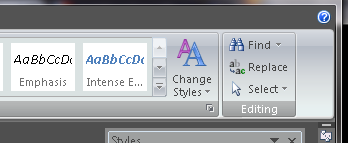 Fig. 1. Figure number and caption. [Caption or Legenda1]To adapt an article for appearance requested by us, you can use the "Style" tool, in which we designed definitions (appearance) of the individual article parts, such as Paragraph, Affiliation, Authors, etc. The names of the relevant Styles are prompted for selected parts of the article as [Style_name]. After selecting the appropriate piece of text, please select the corresponding Style, which will format the selected part.The citations should be placed consecutively within brackets [1]. The sentence punctuation follows the bracket [2]. Refer simply to the reference number, as in [3]  do not use “Ref. [3]” or “reference [3]” except at the beginning of a sentence: “Reference [3] was the first...”.Your cooperation is greatly appreciated and will result in a more professional-looking finished product for you and the KDM’13 conference attendees.Remember to delete this text when you are done reading this.Please start entering the text of your introduction here.Description of a problem solution [List-numbered-bold]Some text some text some text some text some text some text some text some text some text some text some text some text some text some text some text some text some text. [Paragraph]MCl4+½H2→MCl3+HCl [Formula]	(1)MCl4+Al(CH3)3→Cl2Mμ2Cl)2Al(CH3)2+½C2H6	(2)Results [List-numbered-bold]Submitting a figure or a table is permitted only if they fit properly within the abstract pages and the abstract itself does not exceed two pages. [Paragraph]Tab. 1. Table number and caption. [Caption or Legenda1]Bulleted list,  [List-bulleted]Bulleted list.Some text some text  some text some text some text some text some text some text some text some text some text some text some text some text some text some text some text. [Paragraph]Numbered list,   [List-n-numbered]Numbered list,Numbered list.Conclusions and future work [List-numbered-bold]Please start entering the text of your conclusions here.   [Paragraph]References  [List-numbered-bold]H. Lamehamedi, Z. Shentu, B.K. Szymanski, and E. Deelman: Simulation of Dynamic Data Replication Strategies in Data Grids. in Proc. 12th Heterogeneous Computing Workshop coll. IPDPS, 2003, [References]K. Ranganathan and I.T. Foster: "Identifying Dynamic Replication Strategies for a High-Performance Data Grid", in Proc. GRID, 2001, pp.75-86, Drools Expert User Guide, The JBoss Drools team web site: http://downloads.jboss.com/index.html. [HTML]Frequency no.Variant A Variant B Difference [%]Frequency no.Frequency [Hz]Frequency [Hz]Difference [%]110,02811,25412,21217,39320,644(7pt) [Table]